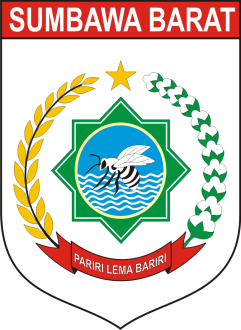 REVIUW INDIKATOR KINERJA UTAMA ( IKU ) TAHUN 2018 – 2021DINAS KOPERASI PERINDUSTRIAN DAN PERDAGANGANKABUPATEN SUMBAWA BARATPEMERINTAH KABUPATEN SUMBAWA BARATDINAS KOPERASI PERINDUSTRIAN DAN PERDAGANGANJln. Bung Hatta No.03 Komplek KTC Taliwang, Telp/Fax (0372) 828322722KEPUTUSAN KEPALA DINAS KOPERASI PERINDUSTRIAN DAN PERDAGANGANKABUPATEN SUMBAWA BARATNOMOR          TAHUN 2018TENTANGREVIUW INDIKATOR KINERJA UTAMA (IKU) PADA DINAS KOPERASI PERINDUSTRIAN DAN PERDAGANGAN KABUPATEN SUMBAWA BARATTAHUN 2018 - 2021KEPALA DINAS KOPERASI PERINDUSTRIAN DAN PERDAGANGANKABUPATEN SUMBAWA BARATMEMUTUSKAN :Ditetapkan di TaliwangPada Tanggal    Januari 2018KEPALA DINAS KOPERASI PERINDUSTRIAN DAN PERDAGANGANKABUPATEN SUMBAWA BARAT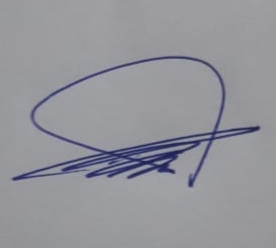 Ir. AMIN SUDIONO, MMNIP. 19651231 199203 1 218BAB  IPENDAHULUANLatar Belakang                                                                                                                                                                                 Pembangunan yang dilaksanakan melalui pelaksanaan program dan kegiatan diharapkan semaksimal mungkin dapat meningkatkan taraf kesejahteraan masyarakat. Untuk mewujudkan hal tersebut lembaga pemerintah harus mampu menerapkan system yang kondusif bagi berlangsungnya pembangunan sejak dari perencanaan hingga proses evaluasi . Prinsip Good Governance atau kepemerintahan yang baik merupakan sebuah komitmen yang mutlak dalam penyelenggaraan kepemerintahan dengan bercirikan profesionalisme, transparan, efektif, efisien,  akuntabel, demokratis dengan tetap menjunjung supremasi hukum.Sebagai bentuk pertanggung jawaban kepada publik atas kinerja pemerintah, maka diperlukan suatu pengukuran kinerja untuk menunjukan apakah sasaran atau kegiatan telah berhasil dicapai yang kemudian berjalan efektif, efisien dan optimal maka ditetapkan suatu pengukuran indikator kinerja strategis yang menjadi prioritas di setiap instansi pemerintah sebagai suatu bentuk penajaman sasaran sehingga diharapkan tujuan visi dan misi organisasi dapat tercapai sesuai dengan perencanaan yang tertuang dalam RPJMD, RENSTRA,maupun RENJA yang telah ditetapkan.Melalui peraturan Menteri Negara Pendayagunaan Aparatur Negara Nomor PER/20/MENPAN/II/2008 tentang pedoman umum penetapan indikator kerja utama di lingkungan instansi pemerintah, pemilihan dan penetapan indikator kinerja utama melibatkan pemangku kepentingan dilingkungan lembaga/instansi pemerintah yang bersangkutan, maka pimpinan instansi pemerintah diwajibkan menetapkan indikator kinerja utama.Maksud dan Tujuan Penentuan IKUPenentuan Indikator Kinerja Utama (IKU) Dinas Koperasi Perindustrian dan Perdagangan Kabupaten Sumbawa Barat  disusun dengan maksud dan tujuan :Untuk memperoleh informasi kinerja yang penting dan diperlukan dalam menyelenggarakan manajemen kinerja secara baik;Untuk memperoleh ukuran keberhasilan dari pencapaian suatu tujuan dan sasaran strategis organisasi yang digunakan untuk perbaikan kinerja dan peningkatan akuntabilitas kinerja.Landasan HukumPeraturan pemerintah nomor 20 Tahun 2004 tentang rencana kerja pemerintah (Lembaga Negara Republik Indonesia Tahun 2004 Nomor 74, tambahan Lembaran Negara Republik Indonesia Nomor 4405);Peraturan Pemerintah Nomor 21 Tahun 2004 tentang Penyusunan Rencana Kerja dan Anggaran Kementrian Negara/Lembaga (Lembaga Negara Republik Indonesia Tahun 2004 Nomor 75, tambahan Lembaga Negara Republik Indonesia Nomor 4406);Peraturan Pemerintah Nomor 56 Tahun 2005 tentang Sistem Informasi Keuangan Daerah (Lembaran Negara Republik Indonesia Tahun 2005 Nomor 138, tambahan Lembaran Negara Republik Indonesia Nomor 44567);Peraturan Pemerintah Nomor 65 Tahun 2005 tentang Pedoman Penyusunan dan Penerapan Standar Pelayanan Minimal (Lembaga Negara Republik Indonesia Tahun 2005 Nomor 150, tambahan Lembaran Negara Republik  Indonesia Nomor 4585);Peraturan Pemerintah Nomor 8 Tahun 2006 tentang Pelaporan Keuangan dan Kinerja Instansi Pemerintah (Lembaran Negara Republik Indonesia Tahun 2006 Nomor 25 , tambahan Lembaran Negara Republik Indonesia Nomor 4614);Peraturan Pemerintah Nomor 39 tahun 2006 tentang Tata Cara Pengendalian dan Evaluasi Pelaksanaan Rencana Pembangunan (Lembaran Negara Republik Indonesia  Tahun 2006 Nomor 96, tambahan Lembaran Negara Republik Indonesia Nomor 4663);Peraturan Pemerintah Nomor 40 Tahun 2006 tentang Tata Cara Penyusunan Rencana Pembangunan Nasional (Lembaran Lembaran Negara Republik Indonesia Nomor 97, tambahan Lembaran Negara Republik Indonesia Nomor 4664);Peraturan Presiden Nomor 7 Tahun 2005 tentang Rencana Pembangunan Jangka Menengah Nasional Tahun 2004-2009;Peraturan Presiden Nomor 9 Tahun 2005 tentang Kedudukan, Tugas, Fungsi, Susunan Organisasi dan Tata Kerja Menteri Negara sebagaimana telah beberapa kali terakhir diubah dengan Peraturan President Nomor 94 Tahun 2006 tentang Perubahan Ketiga atas Peraturan Presiden Nomor 9  Tahun 2005 tentang Kedudukan, Tugas, Fungsi, Susunan Organisasi dan Tata Kerja Kementrian Negara Republik Indonesia;Instruksi President Nomor 5 Tahun 2004 tentang Percepatan Pemberantasan Korupsi;Instruksi Presiden Nomor 7 Tahun 1999 tentang Akuntabilitas Kinerja Instansi Pemerintah.BAB   IIPENGERTIAN INDIKATOR KINERJA UTAMADefinisi Indikator Kinerja UtamaIndikator Kinerja Utama adalah ukuran keberhasilan dari suatu tujuan dan sasaran strategis operasional, setiap lembaga atau instansi pemerintah wajib merumuskan indikator kinerja utama sebagai suatu proiritas program dan kegiatan yang mengacu pada sasaran strategis dalam RPJMD dan RENSTRA Satuan Kerja Perangkat Daerah.Indikator kinerja utama pada unit organisasi setingkat Eselon II/ SKPD/ Unit kerja mandiri sekurang-kurangnya adalah indikator keluaran (Output) untuk mendukung pencapaian sasaran strategis.Syarat Kriteria Indikator Kinerja UtamaPenetapan Indikator Kinerja Utama harus memenuhi karakteristik dan kriteria indikator kinerja yang memadai untuk pengukuran kinerja Satuan Kerja Perangkat Daerah (SKPD) yaitu:SpesifikIndikator Kinerja harus spesifik mengacu pada apa yang akan diukur, sehingga mempunyai persepsi yang sama.MeasurableIndikator kinerja harus dapat diukur secara obyektif baik yang bersifat kuantitatif maupun kualitatif.AchievableIndikator kinerja yang ditetapkan harus dapat dikumpulkan datanya oleh organisasi.RelevantIndikator kinerja harus merupakan alat ukur yang menggambarkan sedekat mungkin ( keberhasilan/ kegagalan) yang akan di ukur.TimelinesIndikator kinerja yang ditetapkan menggambarkan suatu kinerja yang dapat dicapai untuk kurun waktu tertentu. Sedapat mungkin Indikator Kinerja juga fleksibel apabila dikemudian hari terjadi perubahan.Dalam penetapan dan pemilihan indikator Kinerja utama hendaknya mempertimbangkan hal - hal sebagai berikut :Adanya keselasaran dan mengacu pada Dokumen RPJMD, RENSTRA dan Kebijakan UmumBidang kewenangan, tugas dan fungsi SKPDKebutuhan informasi kinerja untuk menyelenggarakan Akuntabilitas KinerjaKebutuhan statistik pemerintahPerkembangan issue dan ilmu pengetahuan.BAB  IIIGAMBARAN UMUMTujuanTujuan  Dinas Koperasi Perindustrian dan Perdagangan Kabupaten Sumbawa Barat Tahun 2018-2021 adalah “Meningkatkan Daya Saing Koperasi, UMKM, Industri dan Perdagangan Daerah” Sasaran merupakan pemandu dalam mencapai tujuan dengan menawarkan keunggulan seperti peningkatan efisiensi, hasil yang lebih baik, inovasi dan fleksibelitas serta meningkatkan semangat bagi pimpinan dan seluruh staf unit kerja. Sasaran Dinas Koperasi Perindustrian dan Perdagangan Kabupaten Sumbawa Barat dituangkan dalam pernyataan sebagai berikut :Meningkatnya Kelancaran dan Ketertiban Pelayanan Internal Meningkatnya Kemandirian Koperasi dan UMKMMeningkatnya Kemandirian Usaha IndustriMeningkatnya Kemajuan Pelayanan PerdaganganTugas Pokok dan FungsiBerdasarkan Peraturan Bupati Sumbawa Barat Nomor 49 Tahun 2016 tentang Kedudukan, Susunan Organisasi, Tugas Pokok dan Fungsi serta Tata Kerja Dinas-Dinas Daerah Kabupaten Sumbawa Barat salah satunya Dinas Koperasi Perindustrian dan Perdagangan sebagai unsur pelaksana Pemerintah Kabupaten Sumbawa Barat mempunyai tugas pokok, yaitu: “ Menyelenggarakan urusan Pemerintah Daerah Kabupaten Sumbawa Barat di Bidang Koperasi, Perindustrian dan Perdagangan dan tugas pembantuan yang diberikan Kepala Daerah.”Struktur organisasi pada Dinas Koperasi Perindustrian dan Perdagangan Kabupaten Sumbawa Barat terdiri dari : 1. Kepala Dinas2. Sekretariat terdiri dari 2 (dua) Subbagian, yaitu : a. Subbagian Umum dan Kepegawaianb. subbagian Koordinasi Penyusunan Program dan Keuangan3. Bidang Koperasi terdiri dari 2 Seksi, yaitu: a. Seksi Koperasi b. Seksi UMKM4. Bidang Perindustrian terdiri dari 2 Seksi, yaitu: a. Seksi Pengembangan Industri Kecil b. Seksi Agro Kimia dan Aneka Industri5. Bidang Perdagangan terdiri dari 2 Seksi, yaitu : a. Seksi Perdagangan Dalam Negerib. Seksi Pembinaan dan Perlindungan Konsumen 6. Unit Pelaksana Teknis Dinas7. Kelompok Jabatan Fungsional Dinas Koperasi Perindustrian dan Perdagangan (Diskoperindag) mempunyai tugas membantu Bupati dalam melaksanakan urusan Pemerintah Daerah Bidang Koperasi Perindustrian dan Perdagangan dan tugas pembantuan yang diberikan Kepala Daerah.Dalam rangka melaksanakan tugas sebagaimana dimaksud ayat (1), Dinas Koperasi Perindustrian dan Perdagangan (Diskoperindag) menyelenggarakan fungsi sebagai berikut :Perumusan kebijakan Teknis di bidang koperasi, perindustrian dan perdagangan,Pelaksanaan kebijakan Teknis di bidang koperasi, perindustrian dan perdagangan,Pelaksanaan evaluasi dan pelaporan pelaksanaan tugas dibidang koperasi perindustrian dan perdaganganPelaksanaan administrasi dinas sesuai dengan lingkup tugasnyaPelaksanaan fungsi lain yang diberikan oleh Bupati sesuai dengan tugas dan fungsinyaKepala DinasKepala Dinas Koperasi Perindustrian dan Perdagangan mempunyai tugas memimpin, melakukan koordinasi, pengawasan dan pengendalian dalam menyelenggarakan menyelenggarakan kegiatan dibidang koperasi, perindustrian dan perdagangan yang merupakan urusan pemerintah dan tugas pembantuan yang diberikan pemerintah kepada kepala dinas serta tugas lain sesuai dengan kebijakan yang ditetapkan oleh Bupati berdasarkan perundang-undangan.Dalam melaksanakan tugas sebagaimana dimaksud ayat (1), Kepala Dinas Koperasi Perindustrian dan Perdagangan menyelenggarakan fungsi sebagai berikut :Merumuskan kebijakan teknis urusan pemerintah bidang koperasi, perindustrian dan perdagangan,Menyelenggarakan urusan pemerintahan dan pelayanan umum sesuai lingkup tugasnya,Melakukan pembinaan dan pelaksanaan tugas urusan pemerintah bidang koperasi, perindustrian dan perdagangan,Melaksanakan tugas lain yang diberikan oleh Bupati sesuai dengan tugas dan fungsi Dinas Koperasi Perindustrian dan Perdagangan.Sekretaris Dinas Sekretaris Dinas Koperasi Perindustrian dan Perdagangan  mempunyai tugas menyelenggarakan penyusunan perencanaan dan pelaporan, pengelolaan keuangan serta urusan umum dan kepegawaian.Dalam melaksanakan tugas Sekretaris Dinas Koperasi Perindustrian dan Perdagangan mempunyai fungsi sebagai berikut :Merumuskan bahan kebijakan teknis bidang umum dan kepegawaian, keuangan dan perencanaanMemverifikasi bahan kebijakan umum dan kepegawaian, keuangan dan perencanaanMengkoordinasikan pelaksanaan program dan kegiatan bidang umum dan kepegawaian, keuangan dan perencanaanMempromosikan pelaksanaan program dan kegiatan bidang umum dan kepegawaian, keuangan dan perencanaanMemimpin pelaksanaan program dan kegiatan bidang umum dan kepegawaian, keuangan dan perencanaanMelaksanakan tugas-tugas lainnya yang diberikan oleh atasan sesuai dengan tugas dan fungsinya.Subbagian Umum & KepegawaianSubbagian umum dan kepegawaian mempunyai tugas  menyelenggarakan urusan ketatausahaan yang meliputi kepegawaian, keuangan, kearsipan, rumah tangga dan perlengkapan Rincian tugas Subbagian umum dan kepegawaian, adalah sebagai berikut :Melaksanakan penyusunan program dan rencana kerja Subbagian Umum dan KepegawaianMelaksanakan urusan keprotokolan, hubungan masyarakat, penyiapan rapat-rapat dinas dan pendokumentasian kegiatan dinasMelaksanakan pengelolaan kearsipan dan perpustakaan dinasMelaksanakan urusan rumah tangga, ketertiban, keamanan dan kebersihan di lingkungan kerjaMelaksanakan pemeliharaan dan perawatan kegiatan dinas, peralatan dan perlengkapan kantor dan aset lainnyaMelaksanakan penyiapan rencana kebutuhan pengadaan sarana dan prasarana di lingkungan dinasMelaksanakan urusan pengadaan, penyimpanan, pendistribusian dan inventarisasi barang-barang inventarisMelaksanakan pengelolaan administrasi perkantoranMelaksanakan pengumpulan, pengelolaan, penyimpanan dan pemeliharaan data dan kartu kepegawaian di lingkungan dinasMelaksanakan penyiapan dan pengusulan pegawai yang akan pensiun serta pemberian penghargaanMelaksanakan penyiapan bahan kenaikan pangkat, daftar penilaian pelaksanaan pekerjaan pegawai, daftar urutan kepangkatan, sumpah/janji pegawai, gaji berkala dan peningkatan kesejahteraan pegawaiMelaksanakan penyiapan pegawai untuk mengikuti pendidikan/pelatihan kepemimpinan, teknis dan fungsionalMelaksanakan penyiapan rencana pegawai yang akan mengikuti ujian dinasMelaksanakan penyiapan bahan pembinaan kepegawaian dan disiplin pegawaiMelaksanakan penyiapan bahan standar kompetensi pegawai, tenaga teknis dan fungsionalMelakukan koordinasi pelaksanaan tugas Subbagian Umum dan KepegawaianMelakukan monitoring, evaluasi dan pelaporan kegiatanMelaksanakan tugas-tugas lain yang diberikan oleh atasan sesuai dengan bidang tugasnyaSubbagian Koordinasi Penyusunan Program dan KeuanganSubbagian koordinasi penyusunan program dan keuangan mempunyai tugas menyelenggarakan koordinasi penyusunan program dan keuanganRincian tugas Subbagian koordinasi penyusunan program dan Keuangan, adalah sebagai berikut :Melaksanakan penyusunan program dan rencana kerja Subbagian Koordinasi Penyusunan Program dan KeuanganMerencanakan bahan kebijakan bidang koordinasi penyusunan program dan keuanganMerancang, mengembangkan, membuat konsep, mengkaji ulang dan menganalisa bahan kebijakan bidang koordinasi penyusunan program dan keuanganMenyiapkan bahan penyusunan rencana strategis dinasMengumpulkan bahan-bahan dalam penyusunan program dan kegiatan dinasMelaksanakan pengolahan data dalam penyusunan program dan kegiatan tahunan dinasMelaksanakan pengelolaan data dan informasi program dan keuangan Melaksanakan pengelolaan dan administrasi keuangan meliputi belanja rutin dan belanja pegawaiMelaksanakan penyusunan prognosis realisasi keunganMelaksanakan penyusunan laporan keuangan semesteranMelaksanakan penyusunan laporan keuangan akhir tahunMelaksanakan kegiatan perbendaharaan, verifikasi dan pembukuan keuangan anggaran belanja langsung dan belanja tidak langsungMelakukan koordinasi pelaksanaan tugas Subbagian Koordinasi Penyusunan Program dan keuanganMelakukan monitoring, evaluasi dan pelaporan kegiatanMelaksanakan tugas-tugas yang diberikan oleh atasan sesuai dengan bidang tugasnya Bidang Koperasi Bidang koperasi dipimpin oleh Kepala Bidang yang berkedudukan dibawah dan bertanggungjawab kepada Kepala Dinas secara administratif dikoordinasikan oleh Sekretaris DinasKepala bidang koperasi mempunyai tugas merumuskan dan melaksanakan kebijakan teknis bidang bidang koperasi dan UMKMDalam melaksanakan tugasnya, Kepala Bidang Koperasi menyelenggarakan fungsi sebagai berikut :Menyusun bahan perumusan kebijakan teknis bidang kelembagaan dan pengawasan koperasi, usaha dan permodalan koperasi, pengembangan dan penyuluhan koperasi, pengembangan dan pemberdayaan UMKM, pemasaran dan jaringan UMKM sarana dan sertifikasi UMKMPengkoordinasian pelaksanaan kebijakan teknis bidang kelembagaan dan pengawasan koperasi, usaha dan permodalan koperasi, pengembangan dan penyuluhan koperasi, pengembangan dan pemberdayaan UMKM, pemasaran dan jaringan UMKM sarana dan sertifikasi UMKMPelaksanaan kebijakan teknis bidang kelembagaan dan pengawasan koperasi, usaha dan permodalan koperasi, pengembangan dan penyuluhan koperasi, pengembangan dan pemberdayaan UMKM, pemasaran dan jaringan UMKM sarana dan sertifikasi UMKMPelaksanaan pemantauan, evaluasi dan pelaporan bidang kelembagaan dan pengawasan koperasi, usaha dan permodalan koperasi, pengembangan dan penyuluhan koperasi, pengembangan dan pemberdayaan UMKM, pemasaran dan jaringan UMKM sarana dan sertifikasi UMKMPelaksanaan tugas lain yang dilimpahkan oleh atasan sesuai tugas dan fungsinya.Dalam melaksanakan tugas dan fungsinya, Kepala Bidang Koperasi membawahi 2 (dua) kepala seksi, yaitu :Kepala Seksi KoperasiKepala Seksi Usaha Mikro Kecil dan MenengahSeksi Koperasi Seksi Koperasi dipimpin oleh Kepala Seksi yang berkedudukan dibawah dan bertanggungjawab kepada Kepala Bidang KoperasiKepala Seksi Koperasi mempunyai tugas melaksanakan kebijakan teknis bidang kelembagaan dan pengawasan koperasi, usaha dan permodalan koperasi, pengembangan dan penyuluhan koperasiRincian Tugas Seksi KoperasiMenyusun program dan rencana kerja Seksi KoperasiMenyusun, merencanakan, mengembangkan, membuat konsep, mengkaji ulang dan menganalisa bahan kebijakan teknis bidang kelembagaan dan pengawasan koperasi, usaha dan permodalan koperasi, pengembangan dan penyuluhan koperasiMelaksanakan pemutakhiran data koperasi, pemetaan koperasi aktif dan pemberian sertifikat nomor induk koperasiMengolah data dan laporan perkembangan kelembagaan koperasi meliputi koperasi aktif, koperasi tidak aktif, koperasi wajib, rapat anggota tahunan, pengelola koperasi dan keanggotaan koperasiMelaksanakan sosialisasi pengesahan akte pendirian koperasi, perubahan anggaran dasar yang menyangkut penggabungan, pembagian dan perubahan bidang koperasi dan pembubaran koperasiMengadakan pengawasan terhadap koperasi berkualitasMelaksanakan penilaian aspek manajemen, kualitas aktiva produktif, aspek permodalan, rentabilitas dan likuiditas koperasiMelaksanakan penilaian koperasi berprestasi tingkat kabupatenMelaksanakan pembinaan dan pengendalian dalam pelaksanaan penerapan akuntabilitas koperasiMemberikan pembinaan, bimbingan dan konsultansi kegiatan Petugas Penyuluh Konsultansi Lapangan (PPKL)Melaksanakan koordiasi dan sinkronisasi serta evaluasi dan pelaporan terhadap program kredit usaha rakyat (KUR) dan tempat praktek kegiatan usaha (TPKU)Menganalisis, merancang dan menentukan dokumen permohonan izin usaha simpan pinjamMelaksanakan pemeriksaan kelengkapan legalitas koperasi berupa akta pendirian, anggaran dasar, perubahan anggaran dasar, izin usaha kantor cabang/cabang pembantu/kantor kasMelaksanakan peningkatan akses pembiayaan koperasi simpan pinjam/unit simpan pinjam koperasi melalui program KUR, Lembaga pengelola dana bergulir koperasi usaha mikro kecil dan menengah, dana kemitraan dan corporate social responsibility Badan usaha Milik Negara/Badan Usaha Milik DaerahMelaksanakan pembinaan dan fasilitasi pendirian koperasi berbasis syariah dan perubahan anggaran dasar koperasi dari konvensional menjadi koperasi pembiayaan syariah atau unit simpan pinjam pembiayaan syariah-koperasi serta legalitas usahaMelakukan koordinasi pelaksanaan tugas seksi koperasiMelaksanakan pemantauan, evaluasi dan pelaporan kegiatanMelaksanakan tugas lain yang dilimpahkan oleh atasan sesuai dengan tugas dan fungsinya.Seksi Usaha Kecil Mikro dan Menengah (UMKM)Seksi UMKM dipimpin oleh Kepala Seksi yang berkedudukan dibawah dan bertanggungjawab kepada Kepala Bidang Koperasi Seksi UMKM mempunyai tugas melaksanakan kebijakan teknis bidang pengembangan dan pemberdayaan UMKM, pemasaran dan jaringan UMKM, sarana dan sertifikasi UMKMRincian Tugas Seksi Usaha Kecil Mikro dan Menengah (UMKM)Menyusun program dan rencana kerja Seksi UMKMMenyusun, merencanakan, merancang, mengembangkan, membuat konsep, mengkaji ulang dan menganalisis bahan kebijakan teknis bidang pengembangan dan pemberdayaan UMKM, pemasaran dan jaringan UMKM, sarana dan sertifikasi UMKMMemfasilitasi akses penjaminan dalam penyediaan pembiayaan bagi usaha kecil dan menengah melalui kredit perbankan, penjaminan bukan bank, modal vantura, pinjaman dari dana penghasilan sebagai laba Badan Usaha Milik Negara, hibah dan jenis pembiayaan lainMemfasilitasi pemasaran dan jaringan usaha mikro, kecil dan menengah untuk menghadapi persaingan, informasi dan pelayanan pemberian rekomendasi perizinanMemfasilitasi akases penjaminan dalam penyediaan pembiayaan bagi usaha mikro kecil dan menengah melalui kredit perbankan, penjaminan bukan bank, modal vantura, pinjaman dari dana penghasilan sebagai laba Badan usaha Milik Negara, hibah dan jenis pembiayaan lainMelakukan pembinaan, fasilitasi dan pengembangan usaha kecil ditingkat kebupaten meliputi : produksi, pemasaran, sumberdaya manusia, teknologi sarana dan sertifikasi UMKMMelakukan inventarisasi dan identifikasi terhadap sentra UMKM dan BDS/LPBMelakukan koordinasi pelaksanaan tugas seksi UMKMMelaksanakan monitoring, evaluasi dan pelaporan kegiatanMelaksanakan tugas lain yang dilimpahkan oleh atasan sesuai dengan tugas dan fungsinya.Bidang Perindustrian Bidang industri dipimpin oleh Kepala Bidang yang berkedudukan dibawah dan bertanggungjawab kepada Kepala Dinas dan secara administratif dikoordinasikan oleh Sekretarias DinasKepala Bidang Perindustrian mempunyai tugas merumuskan dan melaksanakan kebijakan teknis bidang sarana dan prasarana usaha industri, bimbingan produksi industri dan pengkajian standarisasi dan kerja sama industriFungsi Kepala Bidang PerindustrianMenyusun bahan perumusan kebijakan teknis bidang pengembangan industri kecil, agro kimia dan aneka industriPengkoordinasian pelaksanaan kebijakan teknis bidang pengembangan industri kecil, agro kimia dan aneka industriPelaksanaan kebijakan teknis bidang pengembangan industri kecil, agro kimia dan aneka industriPelaksanaan pemantauan, evaluasi dan pelaporan bidang pengembangan industri kecil, agro kimia dan aneka industri Pelaksanaan tugas lainnya yang diberikan atasan sesuai dengan bidang tugas dan fungsinya.Rincian tugas Kepala Bidang Perindustrian adalah sebagai berikut :Merumuskan kebijakan teknis bidang pengembangan industri kecil, agro kimia dan aneka industriMemverifikasi bahan kebijakan teknis bidang pengembangan industri kecil, agro kimia dan aneka industriMengkoordinasikan bahan kebijakan teknis bidang pengembangan industri kecil, agro kimia dan aneka industryMempromosikan bahan kebijakan teknis bidang pengembangan industri kecil, agro kimia dan aneka industriMemimpin pelaksanaan kegiatan bidang pengembangan industri kecil, agro kimia dan aneka industriMelaksanakan analisis iklim usaha dan peningkatan kerjasama dengan dunia usaha, asosiasi bidang industriMelakukan kajian sumber daya dan kebutuhan sarana dan prasarana dalam rangka pengembangan industriMenyelenggarakan kerjasama dalam bentuk pemberdayaan institusi yang berkaitan dengan pengembangan industriMenyelenggarakan penyiapan bimbingan teknis pengadaan dan penyaluran barang penting/strategis kebutuhan pokok masyarakatMenyelenggarakan penyiapan pembinaan pendaftaran perusahaan dan penyebaran informasi di bidang industriMembuat rekomendasi atas penerbitan Izin Usaha Industri KecilMembuat rekomendasi atas penerbitan Izin Perluasan Usaha Industri bagi industri kecilMembuat rekomendasi atas penerbitan izin usaha kawasan industri dan izin perluasan kawasan industri yang lokasinya di daerah Mengkoordinasikan pelaksanaan program dan kegiatan bidang perindustrianMelaksanakana pemantauan, evaluasi dan pelaporan kegiatanPelaksanaan tugas lainnya yang diberikan atasan sesuai dengan bidang tugas dan fungsinya.Dalam melaksanakan tugas dan fungsinya, Kepala Bidang Perindustrian  membawahi 2 (dua) kepala seksi, yaitu : Seksi  Pengembangan Industri KecilSeksi Pengembangan Industri Kecil dipimpin oleh Kepala Seksi yang berkedudukan dibawah dan bertanggungjawab kepada Kepala Bidang PerindustrianKepala Seksi Pengembangan Industri Kecil mempunyai tugas melaksanakan kebijakan teknis bidang pengembangan industri kecilRincian Tugas Seksi Pengembangan Industri Kecil adalah sebagai berikut:Menyusun program dan rencana kerja Seksi Pengembangan Industri KecilMenyusun, merencanakan, merancang, mengembangkan, membuat konsep, mengkaji ulang dan menganalisis bahan kebijakan teknis pengembangan industri kecilMelakukan bimbingan teknis pembinaan dan pengembangan sarana, usaha dan produksi industri kecilMelakukan analisis iklim usaha dan peningkatan kerjasama dengan dunia usaha, asosiasi pengembangan industri kecilMelaksanakan pembinaan industri dalam rangka pencegahan pencemaran lingkungan yang diakibatkan oleh industriMemfasilitasi pemanfaatan hasil penelitian, pengembangan dan penerapan teknologi industriMemfasilitasi penerapan standar kompetensi sumber daya manusia industri dan aparatur pembina industriMelaksanakan pendidikan dan pelatihan SDM industri dan aparatur pembina industri Menyiapkan bahan/rekomendasi pengkajian standarisasi dan kerja sama industriMemberikan perlindungan kepastian berusaha dan memfasilitasi kemitraan antar industri kecil dan menengah dan industri besar serta sektor ekonomi lainnyaMemfasilitasi kerjasama pengembangan industi melalui pola kemitraan usahaMelakukan pengkajian terhadap sumber daya kebutuhan sarana dalam rangka pengembangan industri kecilMelakukan pergelaran potensi produksi industri kecil skala kabupatenMelakukan koordinasi pelaksanaan tugas Seksi Pengembangan Industri KecilMelaksanakan monitoring, evaluasi dan pelaporan kegiatanMelaksanakan tugas lain yang dilimpah oleh atasan sesuai dengan bidang tugasnyaSeksi Agro Kimia dan Aneka IndustriSeksi Agro dan Aneka Kimia industri dipimpin oleh Kepala Seksi yang berkedudukan dibawah dan bertanggungjawab kepada Kepala Bidang PerindustrianKepala Seksi Agro Kimia dan Industri mempunyai tugas melaksanakan kebijakan teknis bidang agro kimia dan aneka industriRincian tugas  Kepala Seksi Agro Kimia dan Aneka Industri adalah sebagai berikut:Menyusun program dan rencana kerja Seksi Agro Kimia dan Aneka IndustriMenyusun bahan kebijakan teknis bidang agro kimia dan aneka industriMerencanakan bahan kebijakan teknis bidang agro kimia dan aneka industriMerancang bahan kebijakan teknis bidang agro kimia dan aneka industriMengembangkan bahan kebijakan teknis bidang agro kimia dan aneka industriMembuat konsep bahan kebijakan teknis bidang agro kimia dan aneka industriMengkaji ulang bahan kebijakan teknis bidang agro kimia dan aneka industriMenganalisis bahan kebijakan teknis bidang agro kimia dan aneka industriMelakukan pemberian bimbingan teknis pembinaan dan pengembangan usaha agro kimia dan aneka industriMelakukan penyiapan bahan pembinaan SDM pengembangan agro kimia dan aneka industriMelakukan analisis iklim usaha dan peningkatan kerjasama dengan dunia usaha di seksi agro kimia dan aneka industriMelakukan koordinasi pelaksanaan tugas seksi agro kimia dan industriMelakukan monitoring, evaluasi dan pelaporan kegiatanMelaksanakan tugas lain yang dilimpahkan oleh atasan sesuai dengan bidang tugasnya Bidang PerdaganganBidang perdagangan dipimpin oleh Kepala Bidang yang berkedudukan dibawah dan bertanggungjawab kepada Kepala Dinas dan secara administratif berkoordinasi dengan Sekretaris DinasKepala Bidang Perdagangan mempunyai tugas melaksanakan kebijakan teknis bidang perdagangan dalam negeri, pembinaan dan perlindungan konsumenFungsi Kepala Bidang PerdaganganPenyusunan bahan perumusan kebijakan teknis bidang perdagangan dalam negeri, pembinaan dan perlindungan konsumenPengkoordinasian pelaksanaan perumusan kebijakan teknis bidang perdagangan dalam negeri, pembinaan dan perlindungan konsumenPelaksanaan kebijakan teknis bidang perdagangan dalam negeri, pembinaan dan perlindungan konsumenPelaksanaan pemantauan, evaluasi dan pelaporan bidang perdagangan dalam negeri, pembinaan dan perlindungan konsumenPelaksanaan tugas lainnya yang diberikan atasan sesuai dengan bidang tugasnyaRincian tugas Kepala Bidang Perdagangan adalah sebagai berikut :Merumuskan kebijakan teknis bidang perdagangan dalam negeri, pembinaan dan perlindungan konsumenMemverifikasi bahan kebijakan teknis bidang perdagangan dalam negeri, pembinaan dan perlindungan konsumenMengoordinasikan bahan kebijakan teknis bidang perdagangan dalam negeri, pembinaan dan perlindungan konsumenMempromosikan bahan kebijakan teknis bidang perdagangan dalam negeri, pembinaan dan perlindungan konsumenMemimpin pelaksanaan kegiatan bidang perdagangan dalam negeri, pembinaan dan perlindungan konsumenMengoordinasikan pelaksanaan program dan kegiatan bidang perdaganganMelaksanakan pemantauan, evaluasi dan pelaporan kegiatanMelaksanakan tugas-tugas lain yang diberikan oleh atasan sesuai dengan tugas dan fungsinyaDalam melaksanakan tugas dan fungsinya, Kepala Bidang Perdagangan  membawahi 2 (dua) kepala seksi, yaitu :Seksi Perdagangan Dalam NegeriSeksi Perdagangan Dalam Negeri dipimpin oleh Kepala Seksi yang berkedudukan dibawah dan bertanggungjawab kepada Kepala Bidang PerdaganganKepala Seksi perdagangan Dalam negeri mempunyai tugas melaksanakan kebijakan teknis bidang perdagangan dalam negeriRincian tugas Seksi Perdagangan Dalam Negeri adalah sebagai berikut:Menyusun program dan rencana kerja seksi perdagangan dalam negeriMenyusun, merencanakan, merancang, mengembangkan, membuat konsep, mengkaji ulang dan menganalisa bahan kebijakan teknis bidang perdagangan dalam negeriMelakukan pemantauan harga kebutuhan pokok masyarakat dan barang penting lainnya, penyaluran distribusi barang dan pembentukan asosiasi terkaitMerumuskan fasilitasi hubungan, kerjasama dengan dunia usaha dibidang perdagangan dalam negeriMemberikan pertimbangan teknis perijinan dan melakukan pembinaan terhadap pelaksanaan pendaftaran perusahaan dibidang perdaganganMenyiapkan bahan petunjuk pelaksanaan dan petunjuk teknis kegiatan usaha perdagangan dalam negeriMenerbitkan rekomendasi teknis izin pengelolaan pasar rakyat, pusat perbelanjaan dan izin usaha toko swalayanMemeriksa dokumen izin pengelolaan pasar rakyat, pusat perbelanjaan dan izin usaha toko swalayanMemeriksa dokumen penerbitan Surat Tanda Pendaftaran Waralaba (STPW) untuk penerima waralaba dari waralaba dalam negeri, penerima waralaba dari waralaba luar negeri, penerima waralaba lanjutan dari waralaba luar negeriMenyusun standar operasional prosedur (SPO) bagi layanan penertiban Surat Tanda Pendaftaran Waralaba (STPW) untuk penerima waralaba dari waralaba dalam negeri, penerima waralaba dari waralaba luar negeri, penerima waralaba lanjutan dari waralaba luar negeriMerencanaan pelaksanaan sosialisasi terkait layanan penerbitan surat tanda pendaftaran waralaba (STPW) untuk penerima waralaba dari waralaba dalam negeri, penerima waralaba dari waralaba luar negeri, penerima waralaba lanjutan dari waralaba luar negeriMenyusun standar operasional prosedur (SOP), norma standar prosedur dan kriteria (NSPK) terkait penerbitan surat izin usaha perdagangan minuman beralkohol golongan B dan C untuk pengecer dan penjual langsung minum ditempatMenyusun standar operasional prosedur (SPO), norma standar prosedur dan kriteria (NSPK) terkait penerbitan surat izin usaha pengelola pasar rakyat, pusat perbelanjaan dan izin usaha toko modernMelakukan koordinasi pelaksanaan tugas seksi perdagangan dalam negeriMemeriksa permohonan penerbitan tanda daftar gudang dan surat keterangan penyimpanan barangMerumuskan bahan fasilitasi promosi perdagangan dalam negeriMelakukan monitoring, evaluasi dan pelaporan kegiatanPelaksanaan tugas kedinasan lainnya yang diberikan atasan sesuai dengan bidang tugasnyaSeksi Pembinaan dan Perlindungan KonsumenSeksi pembinaan dan perlindungan konsumen dipimpin oleh kepala seksi yang berkedudukan dibawah dan bertanggungjawab kepada Kepala Bidang PerdaganganKepala seksi pembinaan dan perlindungan konsumen mempunyai tugas merumuskan dan melaksanakan kebijakan teknis bidang pembinaan dan perlindungan konsumenRincian tugas Seksi Pembinaan dan Perlindungan Konsumen adalah sebagai berikut:Mengumpulan program dan rencana kerja seksi pembinaan dan perlindunganMenyusun bahan kebijakan teknis pembinaan dan perlindungan konsumenMerencanakan bahan kebijakan teknis pembinaan dan perlindungan konsumenMerancang bahan kebijakan teknis pembinaan dan perlindungan konsumenMengembangkan bahan kebijakan teknis pembinaan dan perlindungan konsumenMembuat konsep bahan kebijakan teknis pembinaan dan perlindungan konsumenMengkaji ulang bahan kebijakan teknis pembinaan dan perlindungan konsumenMenganalisis bahan kebijakan teknis pembinaan dan perlindungan konsumenMelaksanakan pembinaan, pengembangan dan pengawasan kelembagaan dibidang perdaganganMelaksanakan kemetrologian dan pengawasan penetapan standart perdagangan dan perlindungan konsumenMelaksanakan koordinasi dengan lembaga konsumen dan instansi terkait lainnya dalam rangka perlindungan konsumenMelaksanakan sosialisasi Undang-Undang perlindungan konsumenMenyiapakan pengawasan barang beredar dan barang dalam keadaan terbungkus (BDKT)Menyusun bahan verifikasi kebijakan pelaksanaan tera dan tera ulang serta pengendalian alat ukur takar timbang dan perlengkapan (UTTP)Memfasilitasi pembentukan badan penyelesaian sengketa konsumen (BPSK)Memberikan bimbingan teknis tentang perlindungan konsumenMerencanakan pelayanan informasi terkait perlindungan Hak Kekayaan Intelektual (HKI) dan informasi tentang Standart Nasional Indonesia (SNI)Melakukan koordinasi pelaksanaan tugas seksi pembinaan dan perlindungan konsumenMelakukan monitoring, evaluasi dan pelaporan kegiatanMelaksanakan tugas lain yang diberikan oleh atasan sesuai dengan bidang tugasnya.Tujuan, Sasaran, Arah dan KebijakanTujuan jangka menengah yang ingin diwujudkan oleh Dinas Koperasi Perindustrian dan Perdagangan Kab. Sumbawa Barat adalah “Mewujudkan Usaha Industri, Koperasi dan UMKM Yang Maju, Mandiri dan Berdaya Saing serta Mewujudkan Pertumbuhan Sektor Perdagangan”, dengan sasaran jangka menengah yang dituangkan dalam pernyataan sebagai berikut:Meningkatnya Kelancaran dan Ketertiban Pelayanan Internal Meningkatnya Kemandirian Koperasi dan UMKMMeningkatnya Kemandirian Usaha IndustriMeningkatnya Kemajuan Pelayanan PerdaganganUntuk mengukur kesesuaian antar dokumen perencanaan daerah/SKPD maka variabel - variabel yang dipergunakan sebagai berikut :TujuanSasaranIndikator SasaranStrategiKebijakanIndikator Kinerja Utama (IKU)TargetProgramKegiatanUntuk  mencapai sasaran-sasaran jangka menengah tersebut diatas, maka strategi dan arah kebijakan yang dilaksanakan oleh Dinas Koperasi Perindustrian dan Perdagangan Kabupaten Sumbawa Barat adalah sebagai berikut:BAB   IVP E N U T U PSesuai dengan peraturan Menteri Negara Pendayagunaan Aparatur Negara Nomor PER/20/M.PAN/11/2007 tentang Pedoman Penyusunan Indikator Kinerja Utama (I K U) bahwa setiap unit kerja wajib melaksanakan penetapan IKU dalam rangka meyakinkan kehandalan informasi yang disajikan dalam laporan Akuntabilitas Kinerja sebagai parameter terhadap pencapaian kinerja yang telah ditetapkan dalam RPJMD dan Renstra masing masing unit kerja. Indikator Kinerja Utama Dinas Koperasi Perindustrian dan Perdagangan Kabupaten Sumbawa Barat 2018-2021 merupakan acuan ukuran kinerja yang digunakan untuk menentukan keberhasilan suatu tujuan dan sasaran strategi yang telah tersusun dalam RPJMD dan RENSTRA Dinas Koperasi Perindustrian dan Perdagangan Kabupaten Sumbawa Barat.Taliwang,     Januari 2018Kepala Dinas Koperasi Perindustrian dan Perdagangan Kabupaten Sumbawa BaratIr. AMIN SUDIONO, MMNIP. 19651231 199203 1 218INDIKATOR KINERJA UTAMA PADA DINAS KOPERASI PERINDUSTRIAN DAN PERDAGANGAN KABUPATEN SUMBAWA BARATTaliwang,   Januari 2018Kepala Dinas Koperasi Perindustrian dan Perdagangan Kabupaten Sumbawa BaratIr. AMIN SUDIONO, MMNIP. 19651231 199203 1 218PEMERINTAH KABUPATEN SUMBAWA BARAT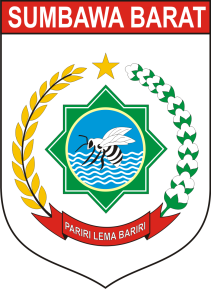 DINAS KOPERASI PERINDUSTRIAN DAN PERDAGANGAN                    Jln. Bung Hatta No.03 Komplek KTC tlp/fax (0372) 82832272TALIWANGKode Pos : 84355Menimbang:a.Bahwa  untuk  melaksanakan  ketentuan  pasal  3 dan  pasal  4 Peraturan Menteri Pendayagunaan Aparatur Negara Nomor: PER/09/M.PAN/5/2017 tentang Pedoman Umum Penetapan Indikator Kinerja Utama di lingkup Instansi Pemerintah, maka perlu menetapkan Indikator Kinerja Utama (IKU);b.Bahwa  berdasarkan  pertimbangan  sebagaimana  dimaksud  dalam huruf a, perlu menetapkan Keputusan Kepala Dinas Koperasi Perindustrian dan Perdagangan Kabupaten Sumbawa Barat tentang Indikator Kinerja Utama;Mengingat:1.Undang-Undang Nomor 30 Tahun 2003 tentang Pembentukan Kabupaten Sumbawa Barat di Provinsi Nusa Tenggara Barat;2.Undang-Undang Nomor 10 Tahun 2004 tentang Pembentukan Peraturan Perundang-undangan;3.Undang-Undang Nomor 32 Tahun 2004 tentang Pemerintah Daerah sebagaimana telah diubah beberapa kali terakhir dengan Undang-Undang Nomor 12 Tahun 2008 tentang Perubahan Kedua Atas Undang-Undang Nomor 32 Tahun 2004 tentang Pemerintah Daerah;4.Peraturan Pemerintah Nomor 58 Tahun 2005 tentang Pengelolaan Keuangan Daerah;5.Instruksi Presiden Nomor 5 Tahun 2004 tentang Percepatan Pemberantasan Korupsi;6.Instruksi Presiden Nomor 5 Tahun 1999 tentang Akuntabilitas Kinerja Instansi Pemerintah;7.Peraturan Menteri Dalam Negeri Nomor 13 Tahun 2006 tentang Pedoman Pengelolaan Keuangan Daerah sebagaimana telah diubah dengan Peraturan Menteri Dalam Negeri Nomor 59 Tahun 2007 tentang Perubahan Atas Peraturan Menteri Dalam Negeri Nomor 13 Tahun 2006 tentang Pedoman Pengelolaan Keuangan Daerah;8.Peraturan Menteri Negara Pendayagunaan Aparatur Negara Nomor : PER/09/M.PAN/5/2007 tentang Pedoman Umum Penetapan Indikator Kinerja Utama di Lingkup Instansi Pemerintah;9.Peraturan Menteri Negara Pendayagunaan Aparatur Negara Nomor : PER/20/M.PAN/11/2007 tentang Pedoman Penyusunan Indikator Kinerja Utama;10.Peraturan Daerah Nomor 1 Tahun 2005 tentang Rencana Pembangunan Jangka Panjang (RPJP) Daerah Kabupaten Sumbawa Barat Tahun 2005-2025;11.Peraturan Daerah Kabupaten Sumbawa Barat Nomor 8 Tahun 2012 tentang Sistem Pengelolaan Keuangan Daerah;12.Undang-Undang Nomor 23 Tahun 2014 tentang Pemerintahan Daerah sebagaimana telah diubah beberapa kali terakhir dengan Undang-Undang Nomor 9 Tahun 2015 tentang Perubahan Kedua Atas Undang-Undang Nomor 23 Tahun 2014 tentang Pemerintahan Daerah;13.Peraturan Daerah Nomor 8 Tahun 2016 tentang Rencana Pembangunan Jangka Menengah (RPJM) Daerah Kabupaten Sumbawa Barat Tahun 2016-2021;14.Peraturan Daerah Kabupaten Sumbawa Barat Nomor 5 Tahun 2016 tentang Perubahan Atas Peraturan Daerah Kabupaten Sumbawa Barat Nomor 9 Tahun 2015 tentang Anggaran Pendapatan dan Belanja Daerah Tahun Anggaran 2016;15.Peraturan Bupati Sumbawa Barat Nomor 27 Tahun 2016 tentang Perubahan Atas Peraturan Bupati Sumbawa Barat Nomor 48 Tahun 2015 tentang Penjabaran Anggaran Pendapatan dan Belanja Daerah Tahun Anggaran 2016;Menetapkan:KEPUTUSAN KEPALA DINAS KOPERASI PERINDUSTRIAN DAN PERDAGANGAN KABUPATEN SUMBAWA BARAT TENTANG REVIUW INDIKATOR KINERJA UTAMA (IKU) PADA DINAS KOPERASI PERINDUSTRIAN DAN PERDAGANGAN KABUPATEN SUMBAWA BARAT TAHUN 2018 – 2021KESATU:Indikator Kinerja Utama sebagaimana tercantum  dalam lampiran keputusan ini, merupakan acuan ukuran kinerja yang digunakan oleh Dinas Koperasi Perindustrian dan Perdagangan untuk menetapkan Rencana Kerja Tahunan, menyampaikan Rencana Kerja dan Anggaran, menyusun Dokumen Penetapan Kinerja, menyusun Laporan Akuntabilitas Kinerja serta melakukan Evaluasi Pencapaian Kinerja.KEDUA:Penyusunan Laporan Akuntabilitas Kinerja dan Evaluasi terhadap Pencapaian Kinerja dilakukan oleh setiap Pimpinan Unit Kerja dan disampaikan kepada Bupati Sumbawa Barat.KETIGA:Keputusan ini berlaku sejak tanggal ditetapkan.Sasaran 1:Meningkatnya Kelancaran dan Ketertiban Pelayanan InternalMeningkatnya Kelancaran dan Ketertiban Pelayanan InternalStrategi 1.1:Melakukan Alokasi , Inventarisasi dan Renovasi terhadap sarana dan prasarana Dinas Koperasi Perindustrian dan PerdaganganArah Kebijakan :Arah Kebijakan :Diarahkan kepada Pemenuhan sarana dan prasarana Dinas Koperasi Perindustrian dan PerdaganganDiarahkan kepada Pemenuhan sarana dan prasarana Dinas Koperasi Perindustrian dan PerdaganganStrategi 1.2:Melakukan Konsultasi, Evaluasi, Reportasi terhadap Laporan Disiplin Kerja Pegawai Dinas Koperasi Perindustrian dan PerdaganganMelakukan Konsultasi, Evaluasi, Reportasi terhadap Laporan Disiplin Kerja Pegawai Dinas Koperasi Perindustrian dan PerdaganganArah kebijakan:Arah kebijakan:Diarahkan pada Penyusunan Laporan disiplin kerja pegawai melalui Pemberian penghargaan dan sanksiDiarahkan pada Penyusunan Laporan disiplin kerja pegawai melalui Pemberian penghargaan dan sanksiStrategi 1.3:Melakukan konsultasi, evaluasi, dan reportasi terhadap laporan LKjIP, laporan fisik dan keuangan, laporan semesteran dan laporan akhir tahun Dinas Koperasi Perindustrian dan Perdagangan Melakukan konsultasi, evaluasi, dan reportasi terhadap laporan LKjIP, laporan fisik dan keuangan, laporan semesteran dan laporan akhir tahun Dinas Koperasi Perindustrian dan Perdagangan Arah Kebijakan :Arah Kebijakan :Penerapan anggaran berbasis kinerja terhadap penyusunan laporan LKjIP, laporan fisik dan keuangan, laporan semesteran dan laporan akhir tahun Dinas Koperasi Perindustrian dan Perdagangan.Penerapan anggaran berbasis kinerja terhadap penyusunan laporan LKjIP, laporan fisik dan keuangan, laporan semesteran dan laporan akhir tahun Dinas Koperasi Perindustrian dan Perdagangan.Strategi 1.4:Melakukan konsultasi, evaluasi, dan reportasi terhadap dokumen kepegawaian Dinas Koperasi Perindustrian dan PerdaganganMelakukan konsultasi, evaluasi, dan reportasi terhadap dokumen kepegawaian Dinas Koperasi Perindustrian dan PerdaganganArah Kebijakan :Arah Kebijakan :Diarahkan kepada Penyusunan dokumen kepegawaian Dinas Koperasi Perindustrian dan Perdagangan yang tepat waktuDiarahkan kepada Penyusunan dokumen kepegawaian Dinas Koperasi Perindustrian dan Perdagangan yang tepat waktuStrategi 1.5:Melakukan konsultasi, evaluasi, dan reportasi terhadap dokumen perencanaan Dinas Koperasi Perindustrian dan PerdaganganMelakukan konsultasi, evaluasi, dan reportasi terhadap dokumen perencanaan Dinas Koperasi Perindustrian dan PerdaganganArah Kebijakan :Arah Kebijakan :Diarahkan kepada Penyusunan RKA/RKAP & DPA/DPPA, IKU, RKT, PK, Renja, Renstra dan SOP Dinas Koperasi Perindustrian dan Perdagangan yang tepat waktuDiarahkan kepada Penyusunan RKA/RKAP & DPA/DPPA, IKU, RKT, PK, Renja, Renstra dan SOP Dinas Koperasi Perindustrian dan Perdagangan yang tepat waktuSasaran 2:Meningkatnya Kemandirian Koperasi dan UMKMMeningkatnya Kemandirian Koperasi dan UMKMStrategi 2.1:Melakukan Edukasi, Visitasi, Sosialisasi, Fasilitasi terhadap pengelola/pengurus koperasi serta masyarakatMelakukan Edukasi, Visitasi, Sosialisasi, Fasilitasi terhadap pengelola/pengurus koperasi serta masyarakatArah Kebijakan :Arah Kebijakan :Diarahkan kepada penyelenggaraan bimbingan teknis, sosialisasi, pelatihan dan kegiatan magang bagi pengurus/pengelola koperasi serta masyarakat terkait pengetahuan tentang perkoperasian bekerjasama dengan pemerintah pusat dan pemerintah provinsi.Diarahkan kepada penyelenggaraan bimbingan teknis, sosialisasi, pelatihan dan kegiatan magang bagi pengurus/pengelola koperasi serta masyarakat terkait pengetahuan tentang perkoperasian bekerjasama dengan pemerintah pusat dan pemerintah provinsi.Strategi 2.2:Melakukan Sosialisasi dan fasilitasi terhadap lembaga koperasiMelakukan Sosialisasi dan fasilitasi terhadap lembaga koperasiArah Kebijakan :Arah Kebijakan :Diarahkan kepada peningkatan kualitas koperasi melalui kegiatan Pembinaan Pengawasan dan Penghargaan, pemberian penilaian koperasi serta pemeringkatan koperasi bekerjasama dengan pemerintah provinsiDiarahkan kepada peningkatan kualitas koperasi melalui kegiatan Pembinaan Pengawasan dan Penghargaan, pemberian penilaian koperasi serta pemeringkatan koperasi bekerjasama dengan pemerintah provinsiStrategi 2.3:Melakukan identifikasi, inventarisasi dan evaluasi terhadap pengelolaan data koperasiMelakukan identifikasi, inventarisasi dan evaluasi terhadap pengelolaan data koperasiArah Kebijakan :Arah Kebijakan :Diarahkan kepada penyusunan database koperasi yang valid melalui kerjasama dengan Badan Pusat Statistik  (BPS) dan Dinas Penanaman Modal  dan Pelayanan Terpadu Satu Pintu (DPMPTSP)Diarahkan kepada penyusunan database koperasi yang valid melalui kerjasama dengan Badan Pusat Statistik  (BPS) dan Dinas Penanaman Modal  dan Pelayanan Terpadu Satu Pintu (DPMPTSP)Strategi 2.4:Melakukan Alokasi, konstruksi, renovasi dan transaksi terhadap sarana dan prasarana produksi UMKMMelakukan Alokasi, konstruksi, renovasi dan transaksi terhadap sarana dan prasarana produksi UMKMArah Kebijakan:Arah Kebijakan:Diarahkan kepada ketersediaan sarana dan prasarana produksi bagi UMKM bekerjasama dengan pemerintah pusat dan pemerintah provinsiDiarahkan kepada ketersediaan sarana dan prasarana produksi bagi UMKM bekerjasama dengan pemerintah pusat dan pemerintah provinsiStrategi 2.5:Melakukan Edukasi, Visitasi dan Sosialisasi terhadap pelaku wirausahaMelakukan Edukasi, Visitasi dan Sosialisasi terhadap pelaku wirausahaArah Kebijakan:Arah Kebijakan:Diarahkan kepada pelaksanaan kegiatan pelatihan kewirausahaan dan magang bagi wirausaha bekerjasama dengan pemerintah pusat dan pemerintah provinsiDiarahkan kepada pelaksanaan kegiatan pelatihan kewirausahaan dan magang bagi wirausaha bekerjasama dengan pemerintah pusat dan pemerintah provinsiStrategi 2.6:Melakukan identifikasi, inventarisasi dan evaluasi terhadap pengelolaan data UMKMMelakukan identifikasi, inventarisasi dan evaluasi terhadap pengelolaan data UMKMArah Kebijakan :Arah Kebijakan :Diarahkan kepada penyusunan database UMKM yang valid melalui kerjasama dengan Badan Pusat Statistik  (BPS) dan Dinas Penanaman Modal  dan Pelayanan Terpadu Satu Pintu (DPMPTSP)Diarahkan kepada penyusunan database UMKM yang valid melalui kerjasama dengan Badan Pusat Statistik  (BPS) dan Dinas Penanaman Modal  dan Pelayanan Terpadu Satu Pintu (DPMPTSP)Strategi 2.7:Melakukan fasilitasi dan visitasi terhadap fasilitas promosi produk UMKMMelakukan fasilitasi dan visitasi terhadap fasilitas promosi produk UMKMArah Kebijakan :Arah Kebijakan :Diarahkan kepada ketersediaan fasilitasi kegiatan promosi produk UMKM melalui event dan pameran dengan pelakuUMKM, pemerintah pusat dan pemerintah provinsiDiarahkan kepada ketersediaan fasilitasi kegiatan promosi produk UMKM melalui event dan pameran dengan pelakuUMKM, pemerintah pusat dan pemerintah provinsiStrategi 2.8:Melakukan reportasi, evaluasi dan dokumentasi terhadap kartu bariri UMKM dan Pelaksanaan HDGMelakukan reportasi, evaluasi dan dokumentasi terhadap kartu bariri UMKM dan Pelaksanaan HDGArah Kebijakan :Arah Kebijakan :Diarahkan kepada penyaluaran kartu bariri UMKM dan pelaksanaan HDG (Harga Dasar Gabah) bekerjasama dengan desa, kecamatan dan BULOG.Diarahkan kepada penyaluaran kartu bariri UMKM dan pelaksanaan HDG (Harga Dasar Gabah) bekerjasama dengan desa, kecamatan dan BULOG.Sasaran 3:Meningkatnya Kemandirian Usaha IndustriMeningkatnya Kemandirian Usaha IndustriStrategi 3.1:Melakukan Alokasi, Rekomendasi, Konstruksi dan Renovasi terhadap sarana dan prasarana bidang IKMMelakukan Alokasi, Rekomendasi, Konstruksi dan Renovasi terhadap sarana dan prasarana bidang IKMArah Kebijakan:Arah Kebijakan:Diarahkan pada pemberian bantuan sarana dan prasarana kepada kelompok masyarakat dan pembangunan gedung sentra IKM untuk memfasilitasi IKM yang ada di KSBDiarahkan pada pemberian bantuan sarana dan prasarana kepada kelompok masyarakat dan pembangunan gedung sentra IKM untuk memfasilitasi IKM yang ada di KSBStrategi 3.2:Melakukan Edukasi, Sosialisasi dan Fasilitasi terhadap Pelaku Industri Kecil dan MenengahMelakukan Edukasi, Sosialisasi dan Fasilitasi terhadap Pelaku Industri Kecil dan MenengahArah Kebijakan:Arah Kebijakan:Diarahkan pada Penyelenggaraan kegiatan pelatihan bagi pelaku IKM yang ada di Kabupaten Sumbawa Barat bekerjasama dengan pihak-pihak terkaitDiarahkan pada Penyelenggaraan kegiatan pelatihan bagi pelaku IKM yang ada di Kabupaten Sumbawa Barat bekerjasama dengan pihak-pihak terkaitStrategi 3.3:Melakukan Reportasi, Evaluasi dan Dokumentasi terhadap Data-data IKMMelakukan Reportasi, Evaluasi dan Dokumentasi terhadap Data-data IKMArah Kebijakan :Arah Kebijakan :Diarahkan pada penyusunan Dokumen IKM bekerjasama dengan pihak desa dan kecamatanDiarahkan pada penyusunan Dokumen IKM bekerjasama dengan pihak desa dan kecamatanStrategi 3.4:Melakukan fasilitasi dan visitasi terhadap fasilitas promosi produk IKMMelakukan fasilitasi dan visitasi terhadap fasilitas promosi produk IKMArah Kebijakan :Arah Kebijakan :Diarahkan kepada ketersediaan fasilitasi kegiatan promosi produk IKM melalui event dan pameran dengan pelaku IKM, pemerintah pusat dan pemerintah provinsiDiarahkan kepada ketersediaan fasilitasi kegiatan promosi produk IKM melalui event dan pameran dengan pelaku IKM, pemerintah pusat dan pemerintah provinsiSasaran 4:Meningkatnya Kemajuan Pelayanan PerdaganganMeningkatnya Kemajuan Pelayanan PerdaganganStrategi 4.1:Melakukan alokasi, konstruksi dan transaksi terhadap ketersediaan sarana dan prasarana perdagangan umum yang layakMelakukan alokasi, konstruksi dan transaksi terhadap ketersediaan sarana dan prasarana perdagangan umum yang layakArah Kebijakan :Arah Kebijakan :Diarahkan pada ketersediaan pasar dan lapak melalui kerjasama dengan pemerintah pusat dan pemerintah provinsi.Diarahkan pada ketersediaan pasar dan lapak melalui kerjasama dengan pemerintah pusat dan pemerintah provinsi.Strategi 4.2:Melakukan reportasi, evaluasi, sosialisasi dan dokumentasi terhadap data-data perdagangan yang validMelakukan reportasi, evaluasi, sosialisasi dan dokumentasi terhadap data-data perdagangan yang validArah Kebijakan :Arah Kebijakan :Diarahkan pada sosialisasi dan penyusunan database perdagangan bekerjasama melalui pemerintah provinsi, desa dan kecamatan.Diarahkan pada sosialisasi dan penyusunan database perdagangan bekerjasama melalui pemerintah provinsi, desa dan kecamatan.Strategi 4.3:Melakukan regulasi, sosialisasi dan visitasi terhadap pelaksanaan pengawasan perdaganganMelakukan regulasi, sosialisasi dan visitasi terhadap pelaksanaan pengawasan perdaganganArah Kebijakan :Arah Kebijakan :Diarahkan pada pengawasan barang kepada masyarakat dan pedagang bekerjasama dengan dinas terkaitDiarahkan pada pengawasan barang kepada masyarakat dan pedagang bekerjasama dengan dinas terkaitStrategi 4.4:Melakukan edukasi dan visitasi terhadap tenaga pengawas dan tenaga peneraMelakukan edukasi dan visitasi terhadap tenaga pengawas dan tenaga peneraArah Kebijakan :Arah Kebijakan :Diarahkan pada penyelenggaraan pelatihan kepada tenaga pengawas dan tenaga penera bekerjasama melalui pemerintah provinsi dan pemerintah pusatDiarahkan pada penyelenggaraan pelatihan kepada tenaga pengawas dan tenaga penera bekerjasama melalui pemerintah provinsi dan pemerintah pusatStrategi 4.5:Melakukan sosialisasi, regulasi dan visitasi terhadap pelaku usaha perdaganganMelakukan sosialisasi, regulasi dan visitasi terhadap pelaku usaha perdaganganArah Kebijakan :Arah Kebijakan :Diarahkan pada sosialisasi terhadap konsumen/pelaku usaha secara berkesinambungan bekerjasama dengan pemerintah pusat dan pemerintah provinsiDiarahkan pada sosialisasi terhadap konsumen/pelaku usaha secara berkesinambungan bekerjasama dengan pemerintah pusat dan pemerintah provinsiStrategi 4.6:Melakukan alokasi, konstruksi dan transaksi terhadap ketersediaan sarana dan prasarana kemetrologianMelakukan alokasi, konstruksi dan transaksi terhadap ketersediaan sarana dan prasarana kemetrologianArah Kebijakan :Arah Kebijakan :Diarahkan pada ketersediaan sarana dan prasarana laboratorium dan alat kemetrologian  bekerjasama dengan pemerintah pusat dan pemerintah provinsiDiarahkan pada ketersediaan sarana dan prasarana laboratorium dan alat kemetrologian  bekerjasama dengan pemerintah pusat dan pemerintah provinsiSASARAN STRATEGISINDIKATORFORMULAPENJELASANPENANGGUNG JAWAB14567Meningkatnya Kemandirian Koperasi dan UMKMTingkat kemandirian koperasi dan UMKMJumlah modal sendiri koperasi dan umkm tahun ke n dikurangi tahun n-1 dibagi tahun n-1 kali 100Untuk melihat tingkat kemandirian koperasi dan umkm dapat dinilai melalui jumlah modal sendiriDISKOPERINDAG KSBMeningkatnya Kemandirian Usaha IndustriProduktifitas Tenaga Kerja IKMJumlah nilai produksi dibagi dengan jumlah tenaga kerjaProduktifitas adalah Rasio atau perbandingan antara input (Masukan) dan output (keluaran) dalam kegiatan menghasilkan suatu produk ataupun jasa. Produktivitas pada dasarnya adalah mengukur Efisiensi dari kegiatan ProduksiDISKOPERINDAG KSBMeningkatnya Kemajuan Pelayanan PerdaganganTingkat Pertumbuhan sarana perdaganganJumlah sarana perdagangan tahun n dikurangi tahun n-1 dibagi dengan jumlah sarana perdagangan tahun n-1 dikalikan 100Yang dimaksud dengan sarana perdagangan meliputi sarana prasarana seperti los, kios, alat timbang dan uji KIR secara berkala serta pengawasan produk makanan.DISKOPERINDAG KSB